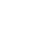 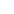 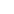 Individual	Funding &	Contribution Regulations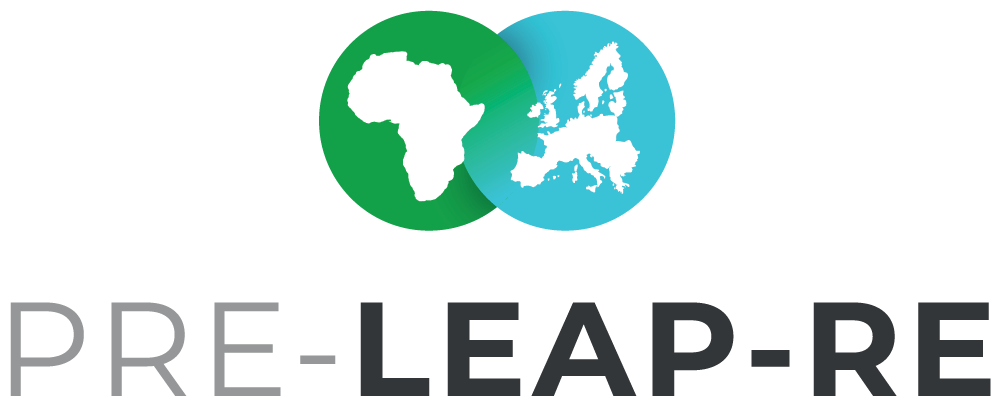 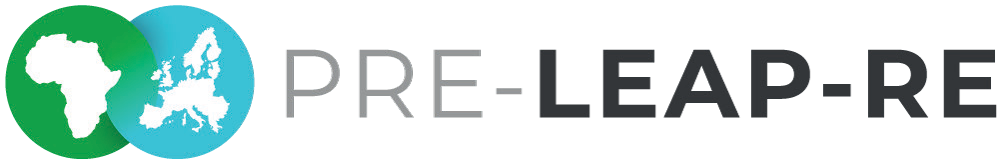 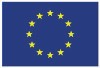 The Background Papers are documents in progress, which will form the basis for the discussion with committed stakeholders, who want to contribute to the joint programme LEAP-RE and who may want to become a consortium member or associated partner. Feedback and suggestions for these documents are welcome. The intention with the Background Papers is to foster an inclusive process as possible. The Background Paper series will be finalized in June/July 2019 after the PRE-LEAP-RE #2 Strategic Workshop from 24-26 June 2019 in Stellenbosch, South Africa.The current Background Papers:#1 BP Roadmaps & EcosystemMulti-Annual Roadmaps on Research &Innovation and Human & Institutional Capacity Building - Agendas & Pathways | Outcomes from the PRE-LEAP-RE Ecosystem Analysis#2 BP Funding & Private SectorFunding Concept | Private Sector Involvement | Open Philosophy & Intellectual Property Rights#3 BP Long-Term PerspectiveTheory of Change and Impact Pathways | Programme and Innovation Management Cycle| Knowledge Management and Communication Framework | Monitoring & Evaluation Concept#4 BP Individual Funding & Contribution RegulationsIndividual (National) funding regulations will be collected and have to be applied supplementing the general agreed funding regulations of the consortium.Co-coordinators for this Background PaperMr Fadel Traoré | Fadel.Traore@ANER.snMr Stefan A. Haffner | Stefan.Haffner@DLR.deTeam of co-authorsAESG, Rwanda (Africa Energy Services Group Ltd.)ANER, Sénégal (Agence Nationale pour les Energies Renouvable)CEA, France (Commissariat à l'énergie atomique et aux énergies alternatives) DLR-PT, Germany (German Aerospace Center – Project Management Agency) DST, South Africa (Department of Science and Technology)IE, Belgium (KIC Innoenergy SE)JYU/UNIPID, Finland (University of Jyväskylä / UniPID)LGI, France (LGI Consulting)MESRS, Algeria (Ministry of Higher Education and Scientific Research)POLIMI, Italy (Politecnico di Milano)SU, Kenya (Strathmore University)This project has received funding from the European Commission’s Horizon 2020 Research and Innovation Programme. The content in this presentation reflects only the author(s)’s views. The European Commission is not responsible for any use that may be made of the information it contains.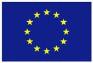 ContentPillar I | ‚External‘ Research Funding & Capacity Building | Open Calls for Proposals 	3Pillar II | ‚Internal‘ Consortium R&I | Capacity Building | Infrastructures 	4Glossary 	5SummaryIn this background paper (BP), the templates for individual funding and contribution regulations of each contributor will have to be developed towards the LEAP-RE GA and CA.Pillar I | ‚External‘ Research Funding & Capacity Building | Open Calls forProposalsPillar II | ‚Internal‘ Consortium R&I | Capacity Building | InfrastructuresGlossary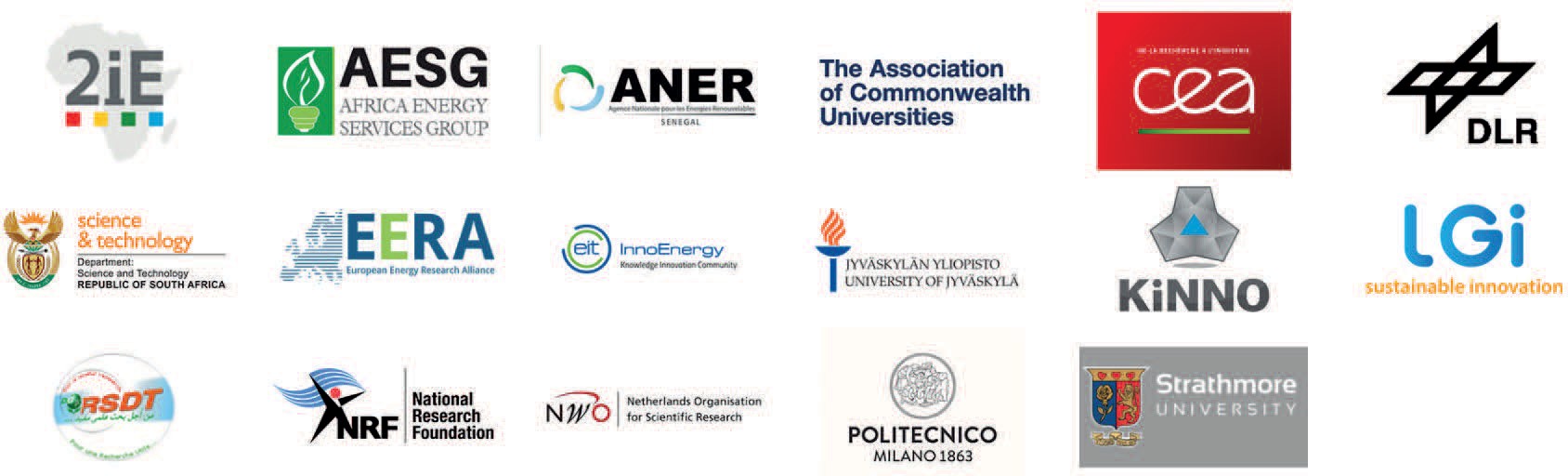 PROJECT PARTNERSThe PRE-LEAP-RE project has received funding from the European Union’s Horizon 2020 Research and Innovation Program under Grant Agreement 815264.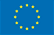 PRE-LEAP-RE © 2019Pillar I | ‚External‘ Research Funding & Capacity Building | Open Calls for ProposalsName of Country | Name of Funding Party for open Calls for proposalsxxxWho can apply?xxxWhat types of costs are eligible for funding?xxxUpper funding limits for the eligible costs per projectxxxAdditional requirementsxxxFor more information please contact the LEAP-RE country/institute information point    a)  Institution	xxx    b)  Contact person & data	Scientific contact: xxxAdministrative contact: xxx    c)  Link(s) to website(s) with information and documents on national funding regulations, etc.	xxxPillar II | ‚Internal‘ Consortium R&I | Capacity Building | InfrastructuresPillar II | ‚Internal‘ Consortium R&I | Capacity Building | InfrastructuresAccess to InfrastructuresAccess to InfrastructuresDescriptionCalculation in €Organisation of eventsOrganisation of eventsDescriptionCalculation in €Person MonthPerson MonthDescriptionCalculation in €Other ContributionsOther ContributionsDescriptionCalculation in €2iEFondation 2iE Association, Burkina FasoACUAssociation of Commonwealth Universities, UKAESGAfrica Energy Services Group Ltd., RwandaAMGAAnnotated Model Grant AgreementANERAgence Nationale pur les Energies Renouvable, SénégalANMEAgence Tunisienne de la Maitrise de l'Energie; TunisAUAfrican UnionBLEGerman Federal Office for Agriculture and Food | Bundesanstalt fürLandwirtschaft und ErnährungCAConsortium AgreementCCSEClimate Change and Sustainable EnergyCEACommissariat à l'énergie atomique et aux énergies alternatives, FranceCoIConfirmation of Interest (of those who sent a letter of support before the GA)CSIRCouncil for Scientific and Industrial Research, South AfricaCSPConcentrated Solar PlantDEDEATEconomic Development, Environmental Affairs and Tourism, South AfricaDLRGerman Aerospace CenterDLR-PTGerman Aerospace Center - Project Management AgencyDoADescription of ActionDoWDescription of WorkDSTDepartment of Science and Technology, South AfricaECCPElectronic Content Collaboration Platform , PRE-LEAP-RE partners onlyEERAEuropean Energy Research AllianceEJPEuropean Joint ProgrammingEoIExpression of InterestEUEuropean UnionFCTFundação para a Ciência e a Tecnologia, PortugalFNSSAFood and Nutrition Security and Sustainable AgricultureGAGrant Agreement; also AMAGAGCGroup of Contributors (Ministries, funding agencies, public and private research institutions and actors from the private sector like e.g.entrepreneurs)HLPDHich Level Policy DialogueIEKIC Innoenergy SE, BelgiumIPRIntellectual Property RightsJYUJyväskylä Yliopisto/University of Jyväskylä, FinlandKINNOKnowledge & Innovation Consultanta Symvouleftiki Monoprosopi Epe, GreeceKMCFKnowledge Management and Communication FrameworkLEAPLong-term Joint EU-AU Research and Innovation PartnershipLEAP-AgriLong-term Joint EU-AU Research and Innovation Partnership on FNSSA (ERA-Net Cofund)LEAP-RELong-term Joint EU-AU Research and Innovation Partnership on RenewableEnergy (RIA)LGILGI Consulting, FranceMESRSMinistry of Higher Education and Scientific Research, AlgeriaMIMission InnovationNRFNational Research Foundation, South AfricaNWONetherlands Organisation for Scientific ResearchOAOpen AccessPAUWESPan-African University of Water and Energy ServicesPIMCProgramme and Innovation Management CyclePOLIMIPolitecnico di Milano, ItalyPRE-LEAP-REPREparing for a Long-term Joint EU-AU Research and Innovation Partnership on Renewable Energy (CSA)RD&DResearch, Development and DemonstrationRERenweable EnergyREAResearch Executive Agency under the power delegated by the ECRESRenewable Energy SourcesSGStakeholder GroupSOMSenior Official MeetingSUStrathmore University, KenyaWASCALWest African Science Service Center on Climate Change and Adapted Land Use